Муниципальное дошкольное образовательное учреждение«Детский сад № 97»Консультация для родителей«Мы – будущие первоклашки»Подготовила Тринчук О.М.учитель – дефектолог.Ярославль, 2023  ЧТО НУЖНО ЗНАТЬ РЕБЕНКУ ДЛЯ 1 КЛАССА

• знать свою фамилию, имя и отчество, как зовут родителей, кем они работают, домашний адрес и телефон;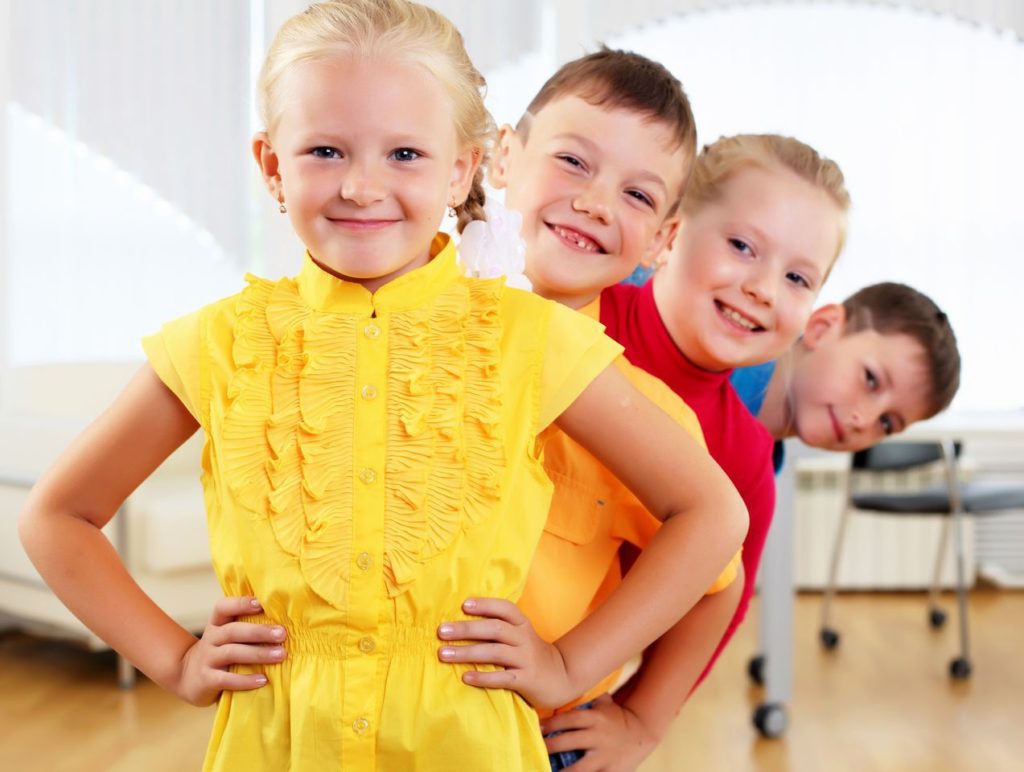 
• знать, в каком городе/стране он живет, и уметь назвать другие знакомые ему страны мира;
• знать названия самых распространенных растений, животных, насекомых, уметь различать зверей, птиц и рыб, отличать диких животных от домашних, деревья от кустарников, фрукты – от ягод и овощей;
• объяснить почему одних животных называют дикими, а других - домашними. Объяснить, какую пользу приносят разные домашние животные человеку.
• назвать главные внешние (анатомические) отличия птиц и животных (нос-клюв, перья-шерсть, лапы-крылья, их количество и т.д.)
• назвать детенышей лошади, коровы, овцы, козы, собаки, кошки, свиньи, медведицы, лисы, волчицы, белки, ежихи, курицы, утки, гусыни, индюшки.
• знать, что овощи растут в поле или огороде, а фрукты в саду.
• привести примеры фруктов и ягод, которые растут на кустах, и которые растут на деревьях. Привести примеры овощей, которые растут в земле, лежа на грядке или висят на ветках. Назвать овощи и фрукты красного, зеленого, жёлтого, оранжевого цвета. Назвать лесные деревья, кусты, ягоды и грибы.• назвать комнатные растения, которые есть дома и в детском саду.
• какой транспорт называют воздушным, морским, наземным, подземным и подводным.
• показать левый глаз, правое ухо, левое колено, правый локоть.
• дотронуться левой рукой до правого уха, правой рукой до левого колена.
• какие профессии знает.
• какие предметы в комнате похожи на шар, треугольник, квадрат, круг.
• какие предметы относятся к мебели, посуде, одежде, фруктам, овощам, обуви.
• ориентироваться во времени, знать время суток, времена года, их последовательность, сколько месяцев в году, дней в месяце, дней в неделе, часов в дне, знать дни недели;
• иметь представления о природных и погодных явлениях;
• знать основные цвета;
• знать понятия: право - лево, вверху - внизу, перед (ним) – за (ним); вверху слева…
• знать названия популярных видов спорта, самых распространенных профессий, основные правила дорожного движения и дорожные знаки;
• уметь назвать фамилии известных писателей и поэтов;
• знать праздники;
• уметь рассказать, чем он любит заниматься;
• самое главное: ответить на вопрос «зачем он идет в школу»?ИНТЕЛЛЕКТУАЛЬНОЕ РАЗВИТИЕ
• решать простые логические задачки, головоломки и ребусы, отгадывать загадки;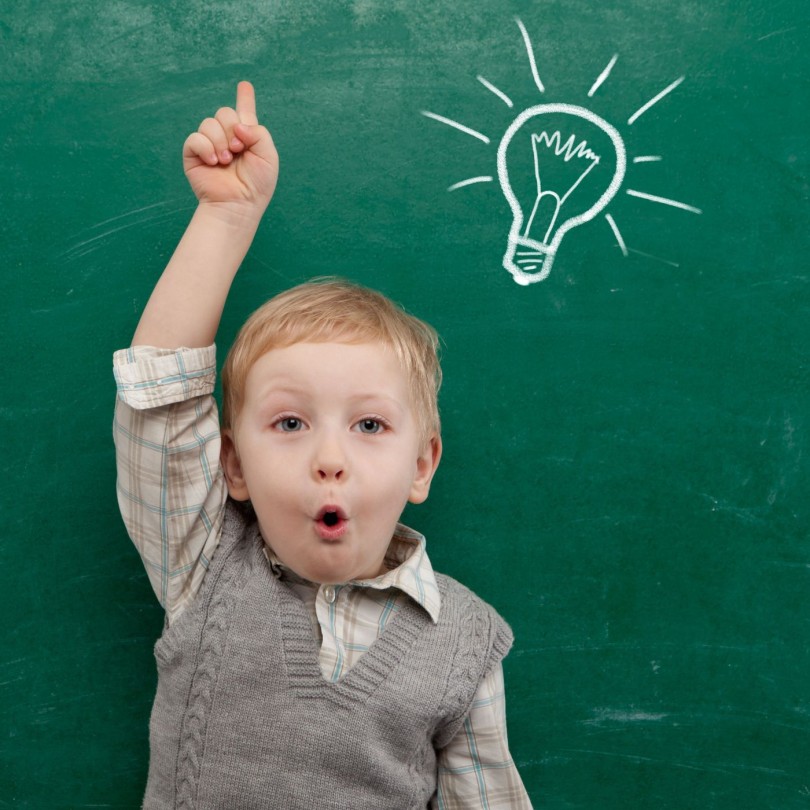 
• находить лишний предмет в группе;
• добавлять в группу недостающие предметы;
• рассказывать, чем похожи или отличаются те или иные предметы;
• группировать предметы по признаку и называть его;
• восстанавливать последовательность событий (что было сначала, потом); раскладывать картинки в правильной последовательности.
    Слух, зрение, внимание, память, речь находить 10-15 отличий на двух похожих картинках;точно копировать простой узор; писывать по памяти картинку;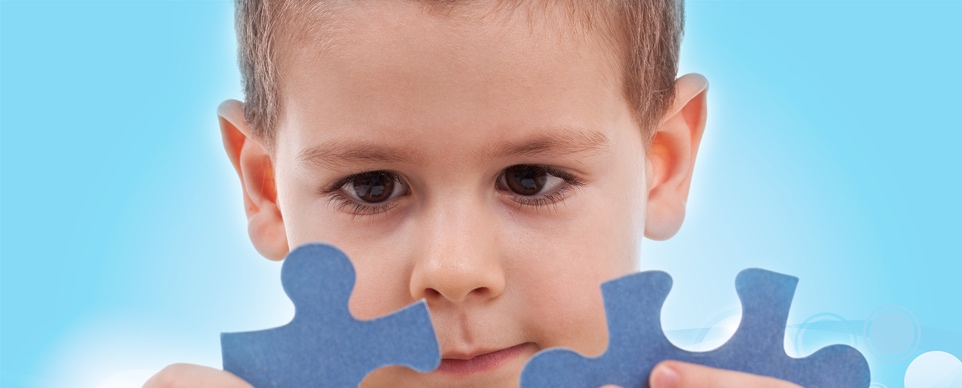 запомнить предложение из 5-6 слов и повторить его;писать графические диктанты («одна клетка вверх, две клетки влево, две клетки вниз, одна клетка вправо»);прочитать наизусть стихотворение, рассказать сказку;пересказать услышанный рассказ.составлять рассказ по картинке!
ОСНОВЫ МАТЕМАТИКИуметь считать от 1 до 20 и обратновосстанавливать числовой ряд, в котором пропущены некоторые числа;выполнять счетные операции в пределах десяти,увеличивать/уменьшать количество предметов «на один», «на два»;знать понятия «больше-меньше-поровну»;знать простые геометрические фигуры, уметь составлять аппликации из геометрических фигур;уметь сравнивать предметы по длине, ширине и высоте;решать простые арифметические задачки;уметь поделить предмет на две/три/четыре равные части.
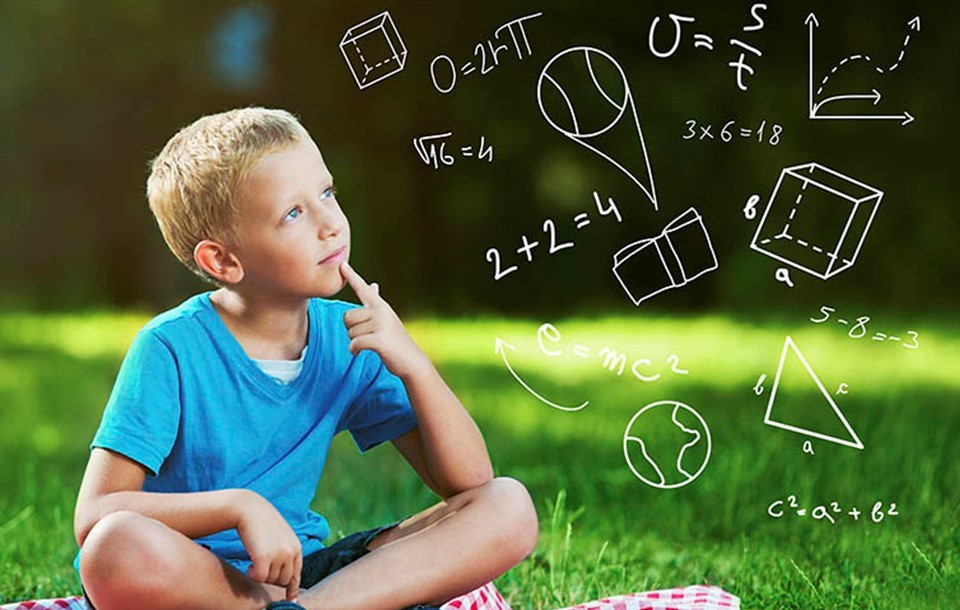 НАВЫКИ ПИСЬМАправильно держать ручку и карандаш в руке;проводить непрерывные прямые, волнистые, ломаные линии;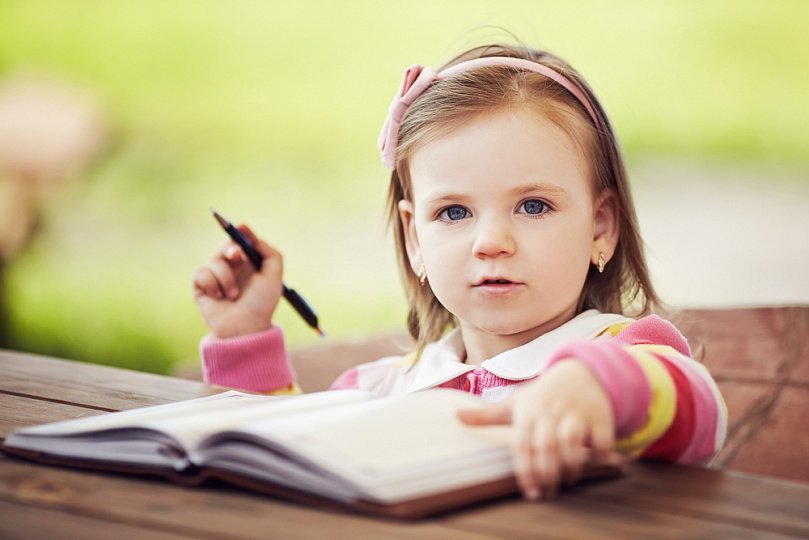 обводить по контуру рисунок, не отрывая карандаша от бумаги;уметь рисовать по клеточкам и точкам; уметь дорисовать отсутствующую половину симметричного рисунка;копировать с образца геометрические фигуры;уметь продолжить штриховку рисунка;уметь аккуратно закрашивать рисунок, не выходя за контуры.ЧТЕНИЕ
• отличал буквы от звуков, гласные от согласных;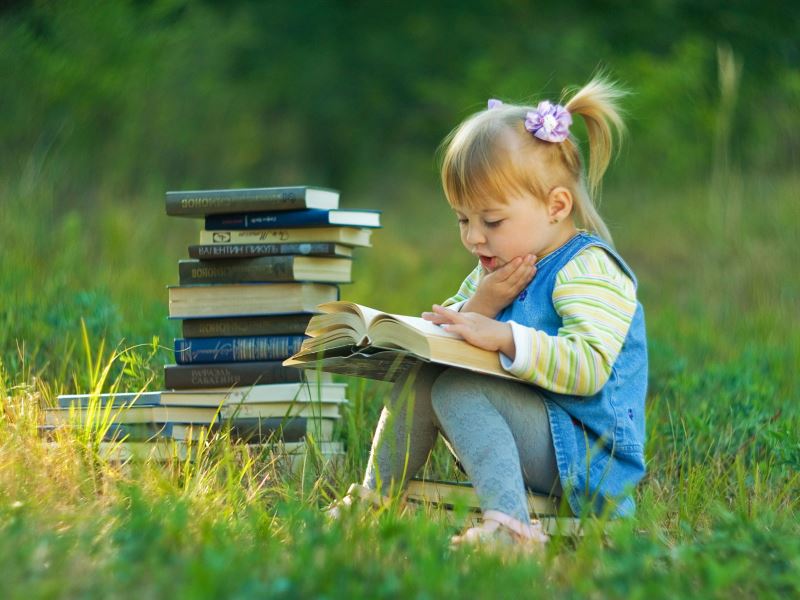  • чем отличаются гласные звуки от согласных.
• мог найти нужную букву в начале, середине и конце слова;
• подбирал слова на заданную букву;
•делил слово на слоги;
• читал предложения из 4-5 слов и понимал прочитанное.